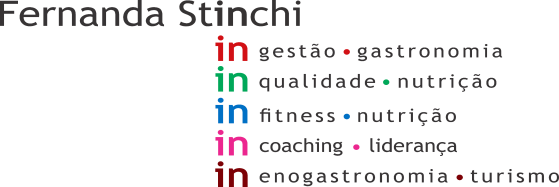 Data: 22/01/01Início: 13:00Cliente: Madrid 1Término: 15:30Consultor:  Diango	Setor- Estoque padariaEM CONFORMIDADESetor – Produção padariaNÃO CONFORMIDADE: Presença de produto com 2 validades diferentes (18/02/21 e 20/02/21)AÇÃO CORRETIVA: Identificar corretamente e orientar colaboradores envolvidos NÃO CONFORMIDADE: Presença de limo em borracha de vedação de geladeira de congelados AÇÃO CORRETIVA: higienizar. NÃO CONFORMIDADE: Sujidades nos equipamentos, (fermentadora) e nas telas de proteção, ( acúmulo de poeira). (RECORRENTE)AÇÃO CORRETIVA: higienizar NÃO CONFORMIDADE: Refil (filtro) do purificador de água sem etiqueta com a data da ultima troca. (RECORRENTE)AÇÃO CORRETIVA: Verificar se está sendo trocado os filtros, conforme recomendação do fabricante.NÃO CONFORMIDADE: presença de sujidade atrás de geladeira de congelados (RECORRENTE)AÇÃO CORRETIVA: HigienizarNÃO CONFORMIDADE: Presença de limo em torneira de lavagem de mãos. AÇÃO CORRETIVA:  providenciar higienização. NÃO CONFORMIDADE: Presença de incrustação em descanso de pães.AÇÃO CORRETIVA: Higienizar e respeitar periodicidade de limpeza do equipamento. NÃO CONFORMIDADE: Presença de incrustação em caixas de armazenamento de produtos (especiarias)AÇÃO CORRETIVA: Limpar. Setor- Despensa farinhas ( em baixo da escada)EM CONFORMIDADESetor- Padaria atendimentoNÃO CONFORMIDADE: Salgados recheados expostos para venda, em temperatura ambiente.AÇÃO CORRETIVA: Expor para venda, refrigerado até 7°C, ou aquecido com no mínimo 60°C.NÃO CONFORMIDADE: presença de colaboradora sem sapato de segurança no setor AÇÃO CORRETIVA: providenciar sapato de segurança para colaboradora. Setor- Padaria LojaNÃO CONFORMIDADE: Tortas recheados, e bolos com cobertura, expostos para venda, em temperatura ambiente.AÇÃO CORRETIVA: Expor para venda, refrigerado até 7°C, ou aquecido com no mínimo 60°C.Setor- Câmara congelada padariaNÃO CONFORMIDADE: Piso permanece com sujidades, paredes externas, e cortinas plásticas com presença de limo. (RECORRENTE)AÇÃO CORRETIVA: Limpar.NÃO CONFORMIDADE: Presença de acumulo de gelo no climatizador. AÇÃO CORRETIVA: limpar. Providenciar manutenção. Setor- Câmara fria padariaEM CONFORMIDADESetor- Manipulação FriosNÃO CONFORMIDADE: Presença de limo em torneira de higienização de mãosAÇÃO CORRETIVA: Higienizar Setor- Frios/Armário e prateleira (área externa)NÃO OBSERVADOSetor- Câmara fria/FriosNÃO CONFORMIDADE: Presença de caixa de madeira AÇÃO CORRETIVA: retirar do local. NÃO CONFORMIDADE: presença de produto improprio para consumo misturados aos próprios para consumoAÇÃO CORRETIVA:  separar e identificar correSetor- Câmara congelada/FriosEM CONFORMIDADESetor- Frios atendimento/ LojaNÃO CONFORMIDADE: Presença de sujidade em expositor de azeitonas.AÇÃO CORRETIVA:  Providenciar higienização.NÃO CONFORMIDADE: Presença de sujidade em canaleta de expositor de frios manipulados. AÇÃO CORRETIVA:  Providenciar higienização por meio de manutenção. Setor- Frios expositores loja (equipamentos de refrigeração/congelamento/ frutas secas)NÃO CONFORMIDADE: Queijo frescal sol brilhante capri com presença de bolor. AÇÃO CORRETIVA: Descartar. Setor-  Frios /Despensa frutas secas e castanhas (em baixo da escada)EM CONFORMIDADESetor-  F.L.V. /ManipulaçãoNÃO CONFORMIDADE: Presença de limo em pia de lavagem de mãos (RECORRENTE)AÇÃO CORRETIVA: Limpar.NÃO CONFORMIDADE: Setor de manipulação, não climatizado.AÇÃO CORRETIVA: Providenciar climatizador Portaria 2619 de 2011-7.16. A temperatura das áreas climatizadas deve ser mantida entre 12ºC e 18ºC e a manipulação nestas áreas não deve ultrapassar 2 horas por lote.NÃO CONFORMIDADE: Prateleiras com presença de ferrugem em parte superior.AÇÃO CORRETIVA: As prateleiras devem estar em bom estado de conservação. Setor- F.L.V./Câmara friaNÃO CONFORMIDADE: Presença de caixa de madeira em câmaraAÇÃO CORRETIVA: Transferir os alimentos para caixas adequadas.NÃO CONFORMIDADE: Presença de sujidade em caixa de pimentão e cenouraAÇÃO CORRETIVA: providenciar higienizaçãoSetor- F.L.V./EstoqueEM CONFORMIDADESetor- F.L.V./ Expositores lojaEM CONFORMIDADESetor- F.L.V. expositor refrigerado OrgânicosEM CONFORMIDADESetor- F.L.V. Ilha OrgânicosEM CONFORMIDADESetor- Açougue/Armário e prateleira (área externa)EM CONFORMIDADESetor- Açougue – Lava botasNÃO CONFORMIDADE: Presença de água suja empossada em descanso de escova, favorecendo proliferação de bactérias AÇÃO CORRETIVA: retirar água e orientar os colaboradores sobre a proibição manter água empossasda. Setor- Açougue AtendimentoNÃO CONFORMIDADE: Presença de limo na torneira. (RECORRENTE)AÇÃO CORRETIVA: Limpar.NÃO CONFORMIDADE: Presença de detergente líquido sem tampa (RECORRENTE)AÇÃO CORRETIVA:   Providenciar tampa Setor- Açougue manipulaçãoNÃO CONFORMIDADE: Presença de bandeja de isopor próximo ao climatizador. (RECORRENTE)AÇÃO CORRETIVA: Retirar do local.  Setor- Açougue/ Câmara congeladaNÃO CONFORMIDADE: Sujidades no piso (RECORRENTE)AÇÃO CORRETIVA: Limpar.Setor- Açougue Câmara refrigeradaNÃO CONFORMIDADE: Caixas plásticas com presença de sujidades (RECORRENTE)AÇÃO CORRETIVA: Limpara caixas.Setor- Açougue/ Expositores lojaNÃO CONFORMIDADE: Presença de carne moída.AÇÃO CORRETIVA: Proibido moer, e embalar carne na ausência do consumidor.Setor- MerceariaEM CONFORMIDADESetor- Estoque/ Papel higiênicoNÃO CONFORMIDADE: Produtos (fardos de papel higiênico), encostados na parede e teto. (RECORRENTE)AÇÃO CORRETIVA: Manter afastados 60 cm do teto e 10 cm das paredes.NÃO CONFORMIDADE: Produtos mantidos diretamente sobre o piso (descartáveis, produtos de limpeza).(RECORRENTE)AÇÃO CORRETIVA: Devem estar sobre estrados ou prateleiras.Setor- Estoque higiene pessoal/descartáveisNÃO CONFORMIDADE: Presença de mofo em teto AÇÃO CORRETIVA: Providenciar limpeza NÃO CONFORMIDADE: Sujidades no piso. (RECORRENTE)AÇÃO CORRETIVA: Limpar.Setor- Estoque Escritório/descaráveisNÃO OBSERVADOSetor- Estoque SecoNÃO CONFORMIDADE: Presença de tela protetora milimétrica com espaços superior ao recomendado (2mm)AÇÃO CORRETIVA: Providenciar troca da tela conforme especificado pela Portaria 2619/11.NÃO CONFORMIDADE: Bebedouro, sem etiqueta de controle de troca do filtro, com presença de limo.AÇÃO CORRETIVA: Verificar se é  realizado a roca dos filtros dos bebedouros.  Limpar.NÃO CONFORMIDADE: Produtos encostados no teto (Fardos de papel higiênico). (RECORRENTE)AÇÃO CORRETIVA: Manter produtos afastados das paredes e teto.NÃO CONFORMIDADE: Tela de proteção em abertura na parede com excesso de poeira.AÇÃO CORRETIVA: Limpar.NÃO CONFORMIDADE: Alarme de incêndio com passagem obstruída por fardos de alimentos (RECORRENTE)AÇÃO CORRETIVA: Manter passagem desobstruída.NÃO CONFORMIDADE: Presença de equipamento não compatível com local (aparelho celular carrendo)AÇÃO CORRETIVA: retirar do local. NÃO CONFORMIDADE: Presença de borrifador com álcool sem identificação. AÇÃO CORRETIVA:  Identificar corretamente. Setor- Área externaNÃO CONFORMIDADE: Alguns objetos em desuso, com acúmulo de sujidades. (papelão e sujidades, nas peças de andaime) (RECORRENTE )AÇÃO CORRETIVA: Identificar.NÃO CONFORMIDADE: Presença de caixa d’água em desuso com acumulo de água (RECORRENTE)AÇÃO CORRETIVA: armazenar de forma adequada à evitar o acumulo de água.Setor- Mezanino EM CONFORMIDADESetor- Cozinha funcionáriosNÃO  OBSERVADOSetor- RefeitórioNÃO CONFORMIDADE: Suporte para microondas em madeira..AÇÃO CORRETIVA: Suporte deve ser de material lavável.NÃO CONFORMIDADE: Fiação elétrica exposta do banho-maria.AÇÃO CORRETIVA: Risco alto de acidente elétrico. As fiações devem estar em conduítes externos.Setor- Descanso funcionáriosNÃO CONFORMIDADE: Bebedouro, permanece sem etiqueta de controle de troca do filtro. (RECORRENTE)AÇÃO CORRETIVA: Verificar se é  realizado a troca dos filtros dos bebedouros. Setor- Vestiário femininoNÃO CONFORMIDADE: Papeleira desabastecidaAÇÃO CORRETIVA: Abastecer Setor- Vestiário masculinoNÃO CONFORMIDADE: Dispenser par sabonete danificado. (RECORRENTE)AÇÃO CORRETIVA: Manutenção, ou troca.NÃO CONFORMIDADE: Lixeira com pedal danificado.AÇÃO CORRETIVA: Manuenção, ou troca.Setor- Descarte de resíduosEM CONFORMIDADESetor- Banheiro estacionamentoNÃO OBSERVADO. Setor- Banheiro ClientesEM CONFORMIDADESetor- RecebimentoEM CONFORMIDADESetor- Impróprios/trocaNÃO OBSERVADO. 